پيوست شماره 3طرح اجمالي تحقيق پاياني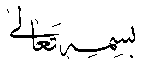 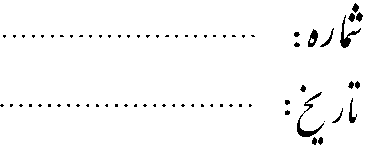 مشخصات طلبه:مشخصات استاد راهنما:نظر شوراي پژوهش:* طلاب درصورت تمایل میتوانند دو عنوان  اصلی و جایگزین، همراه با  طرح اجمالی مربوطه پیشنهاد دهند.** این قسمت برای تحقیقاتی که به جهت ترجمه اي بودن يا توصیفی بودن ، فاقد فرضیه هستند تکمیل نمیشود.مدرسه علميه: .......................................  شناسه: .......................................    شهرستان: .......................................   استان: .......................................نام‌و‌نام‌خانوادگي: ...............................................................  نام پدر: .....................................................    شمارة طلبگي: .......................................   نام‌و‌نام‌خانوادگي: ........................................................................................................  رشتة تحصيلي: ...............................................................................    آخرين مدرك تحصيلي حوزوي: ...................................................................  غيرحوزوي: ..............................................................................................    تعداد تحقيق پاياني در دست راهنمايي: .........................................................  محل سکونت: .........................................................................................    شماره  تلفن همراه: ............................................................................  شماره تماس محل كار: ...............................................................................سوابق آموزشی و پژوهشی استاد راهنما در مورد موضوع پیشنهادی (تدریس، تألیف، دوره های آموزشی و.....‌).............................................................................................................................................................................................................................................................................................................................................................................................................................................................................................................................................................................................................................................................................................................................................................................................................................................................................................................................................................................................................................................................................................................................................................................................................................................................................................................................................................................عنوان تحقيق*: ......................................................................................................................................................................................................................................1ـ تعريف و تبيين مسأله :.............................................................................................................................................................................................................................................................................................................................................................................................................................................................................................................................................................................................................................................................................................................................................................................................................................................................................................................................................................................................................................................................................................................................................................................................................................................................................................................................................................................................................................................................................................................................................................................................................................................................................................................................................................................................................................................................................................................................. ...........................................................................................................................................................................................................................................................................................................................................................................................................................................................................................................................................................................................................................................................................................................................................................................................................................................................................................................................................................................................................................................................................................................................................................................................2- ضرورت و اهداف تحقيق:...................................................................................................................................................................................................................................................................................................................................................................................................................................................................................................................................................................................................................................................................................................................................................................................................................................................................................................................................................................................................................................................................................................................................................................................................................................................................................................................................................................................................................................................................................................................................................................................................................................................3ـ سؤال اصلی:..................................................................................................................................................................................................................................................................................................................................................................................................................................................................................................................................................4- فهرست منابع اولیه:...............................................................................................................................................................................................................................................................................................................................................................................................................................................................................................................................................................................................................................................................................................................................................................................................................................................................................................................................................................................................................................................................................................................................................................................................................................................................................................................................................................................................................................................................................................................................................................................................................................................................................................................................................................................................................................................................................................................................امضاء طلبه                                                                            امضاء استاد راهنما                 تاريخ:.......................................                                                                             تاريخ:.......................................شوراي پژوهش، موضوع پيشنهادي فوق را با عنوان: ........................................................................................................................................................ .............................................................................................در تاريخ ........................................... مورد بررسي قرار داده و تدوين آن را با راهنمايي ..........................................................................................تصويب كرد.            با شرايط زير به تصويب رسانيد.          شرايط: ....................................................................................................................................................................................................................................................................................................................................................................................................................................................................................................................................................................................................................................................................................................................................................................................................................................................................................................................................................................................................................................................................................................دبیر شورای پژوهش